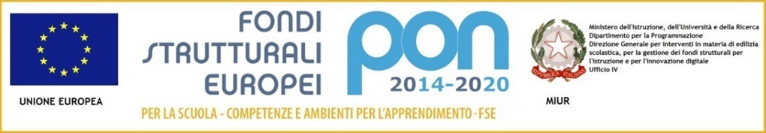 ALLA DIRIGENTE SCOLASTICA DELL’ISTITUTO COMPRENSIVO 1° DI MONTESARCHIO (BN) Il /la sottoscritto/a ______________________________________________________________________  nato/a   a ____________________________________, prov. _______  il ____________________________Residente a _____________________________________ via/piazza__________________________ n.____ Codice fiscale _______________________________________________ tel.  fisso n. __________________cellulare n.__________________________________ e-mail_________________________________  genitore dell’alunno/a ___________________________________________________frequentante  la classe ____ .____ della Scuola   _____________________________ di codesto istituto, avendo letto l’ Avviso relativo alla selezione di partecipanti al progetto 10.1.1A-FSEPON-CA-2017-499 , pubblicato sul sito web  di questo istituto, CHIEDEdi essere  ammesso/a  a frequentare il  Modulo Formativo “  RETE SICURA” della durata di 30 ore, articolato in 10 incontri di tre ore, che si realizzerà nel periodo febbraio – marzo  di lunedì e mercoledì  , dalle ore 15.00 alle ore 18.00. A tal fine, dichiara di aver preso visione dell’avviso e di accettarne il contenuto. In caso di ammissione, si  impegna a  frequentare con assiduità, consapevole che per l’amministrazione il progetto ha un impatto notevole sia in termini di costi che di gestione. Avendo preso visione dell’ informativa  sul trattamento dei dati personali, autorizza questo Istituto al loro trattamento  per le finalità connesse con  la partecipazione alle attività formative previste dal progetto. Data ___________                     Firma del genitore________________________________________        ISTITUTO COMPRENSIVO STATALE 1° Scuola dell’Infanzia – Primaria – Secondaria di I gradoVia G. Matteotti  - Montesarchio (BN)DOMANDA  DI PARTECIPAZIONE GENITORI AL   PROGETTO PON “SUCCESSO ASSICURATO”  AVVISO N. 10862